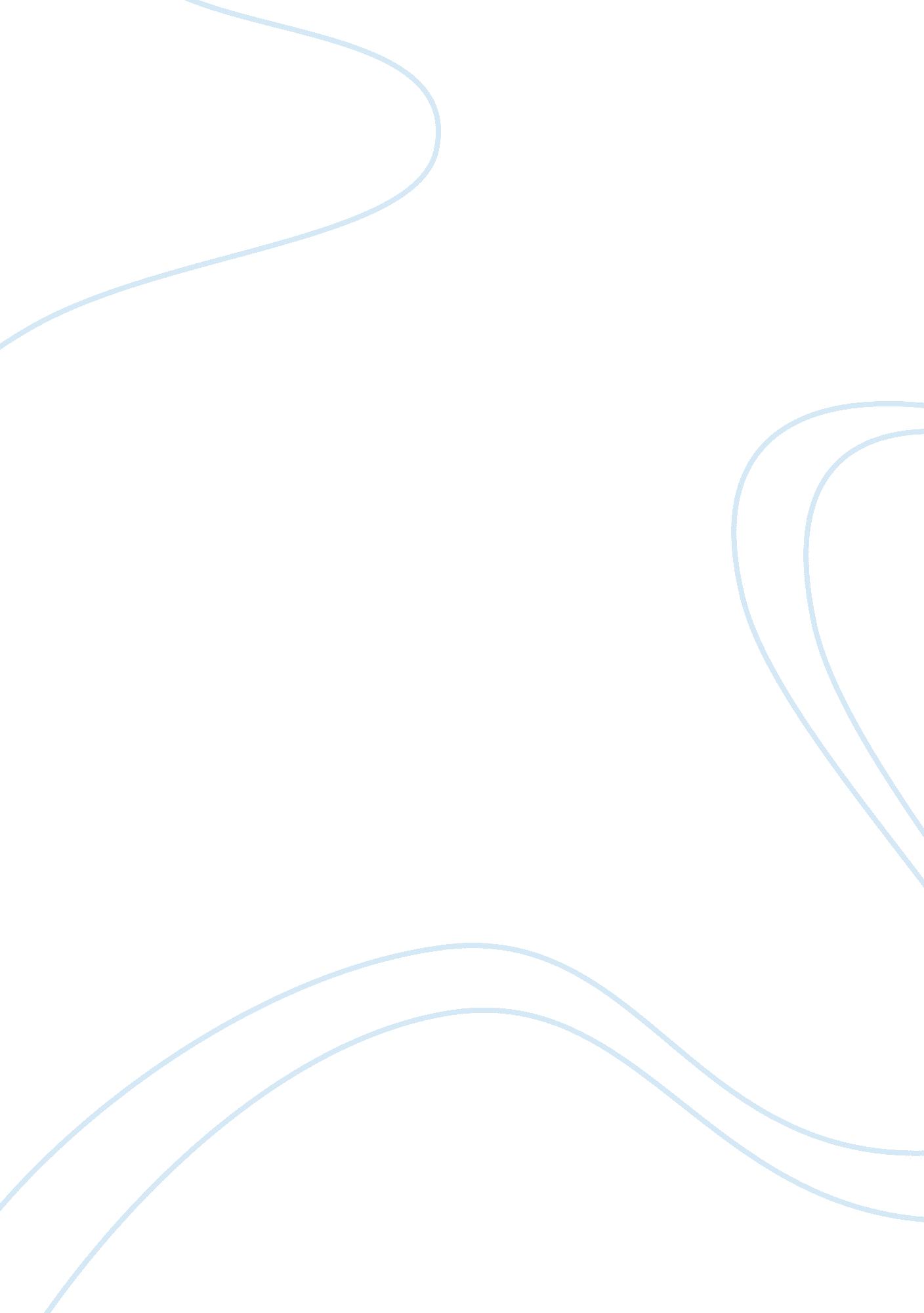 The worthiness and effectiveness of podcast advertisingBusiness, Marketing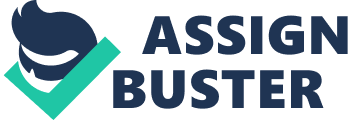 iPod + Broadcast = Podcast. For people who are accustomed to podcasts, this complicated analytical equation will be pretty casual to you. In conjecture, this is absolutely right, however, in practicality, podcasts have grown a great way from simply being an extra radio channel created for the daily Apple equipment. Podcasts are an On-Demand program that grants for people to consider anything at the whole in video or, more ordinarily, in audio mode. They are normally conversations concerning a particular topic among a host and a visitor. They are downloadable, readily obtainable clips talking particular content that delights a particular target audience. Podcasting has swiftly begun obtaining traction. A lot like On-Demand-Video assistance just like Netflix and HBO Go maturing the replacements for recreation, podcasting is growing as the On-Demand program that reinstates audio media like the radio channels. Because, essentially, to its open offline usage and portability, as it is accessible on all smartphone and tablet machines. This fame was caused chiefly in the United States. Besides more than around 57 million Americans hearing to podcasts this year (a 23% rise from 2016), this is no discredit growing a regular hobby amongst residents and we are previously viewing the cover to the globe. Planned functions like the Asia Pacific Podcast Conference (APPC) have sprung up solely to advance podcasting in nations apart from the United States and strengthen connectivity among the podcast community. The APPC’s aim is to not just raize the number of hearers from nations in Asia and Australia although to further enhance the work of content particularly aimed at those nations. Podcasts vary from interactive practice activities (like the highly successful Brain Training Podcast) to civic discussions with distinguished guests (Marc Maron’s podcast discussion with ex-vice president Al Gore), National Public Radio in the US, to tv program associated news (the universally heeded Game of Thrones Podcast). This sort of categorization permits for any hearer to cherry chooses their podcast relies on their interests and permits for any promoter to cherry select their ideal audience. Podcast promotion is specifically novel, and propitious for promoters, in various distinct ways. These posters appear more like commercials for your commodity or service, addressed by the entrusted owner of the podcast. They need to be peculiar, timeless and capturing to an following that will most possibly hearken to your message several times. A podcast is ordinarily a random talk of a point from a host, and that is something the channel’s hearers are there for. This sort of media ordinarily pulls more wealthy and taught individuals from economically advanced nations, that transposes to a prosperous client. They don’t want the progress of the conversation to be infringed, and that is why they don’t react adequately to a conventional radio commercial, that is normally very clearly documented or drilled, that disrupts the progress of the discussion. Ideally, you must strive to have a commercial that fascinates and inspires listeners, however one that doesn’t disrupt the movement of the discussion. The advertisement of your commodity reveals users that the goods are handled by a committed, successful, public body. The host has been lecturing continuously for adjacent to 20 minutes prior your commercial, therefore all you have to do is sell your commodity or service to a previously funded public. A conifer commercial is an advertisement that is determined as evergreen, consistent, and intriguing. The content you place ahead in a commercial can be apprehended near to 125 times in the extent of four months if a podcaster delivered one clip each day (which several do). It is necessary to ensure people don’t get weary of listening to it. This might mean just advertisement once or twice a week, or it could anticipate getting your advertisement more of a recorded, positive view from the host. Regardless of what you do, ensure to dodge dated sources or prices (that could be subjected to shift). A great purpose might be to expose the host to lead his listeners to a site that perpetually has your goods or services on show. The least and highly significant cause for pondering podcast commercial is that once advertised, your advertisement is placed in stone. Users can hear a podcast from the minute it opens on the very day, ten years following. Nothing shifts regarding that podcast, that implies that funding you got 10 years from now could yet be advancing your business now. The funding continues as longs as the loan for that podcast episode (or episodes) do, and since what you pay for is not simply to distribute your media to prevailing consumers now, though more to customers years down the road. Therefore building advertisements that are absolutely timeless; absolutely evergreen. 